 		60 (2017-2018) – Nr. 4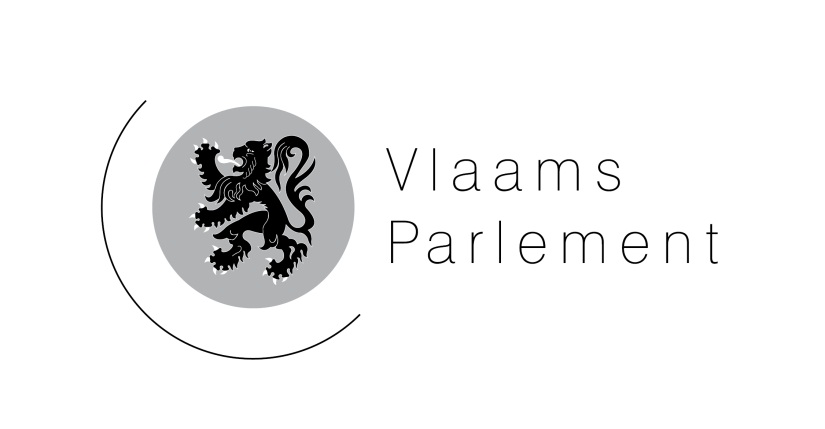 	ingediend op	18 oktober 2017 (2017-2018)Ingekomen Documenten en Mededelingen	
INHOUDIngekomen documentenBegroting	4Indiening en verwijzingOntwerp van decreet	4Indiening en verwijzingVoorstel van decreet	4Indiening en verwijzingVoorstellen van resolutie	4IntrekkingIndiening en verwijzingNota van de Vlaamse Regering	5Indiening en verwijzingConceptnota’s voor nieuwe regelgeving	5Indiening en verwijzingVoorstel tot wijziging van het Reglement van het Vlaams Parlement	6Indiening en verwijzingAdvies van het Vlaams Vredesinstituut	6Indiening en verwijzingVerslagen	6IndieningVerzoekschrift	7Indieningmededelingen ter inzage op de directie DecreetgevingVoorontwerpen van decreet	8IndieningMededeling van de Senaat	8Indieningmededelingen ter inzage in het Parlementair InformatiecentrumJaarverslagen	9IndieningMededeling van de SERV en de MINARAAD	9IndieningMededeling van de SERV	9Indiening	9Mededelingen van de VLOR	9IndieningArresten Van Het Grondwettelijk Hof	10IndieningKennisgevingen van het Grondwettelijk Hof	11Indieningmededelingen van het secretariaat	12BEGROTINGIndiening en verwijzingHet volgend ontwerp van decreet werd ingediend:Ontwerp van decreet van de algemene rekening van de Vlaamse Gemeenschap en van de uitvoering van de begroting van de Vlaamse rechtspersonen zonder raad van bestuur voor het begrotingsjaar 2016	
- 23 (2017-2018) – Nr. 1.	
Verwezen naar de Commissie voor Algemeen Beleid, Financiën en Begroting.ONTWERP VAN DECREETIndiening en verwijzingHet volgend ontwerp van decreet werd ingediend:Ontwerp van decreet houdende wijziging van het decreet van 30 april 2009 betreffende het secundair na secundair onderwijs en het hoger beroepsonderwijs en de Codex Hoger Onderwijs van 11 oktober 2013, wat betreft het hoger onderwijs	
- 1300 (2017-2018) – Nr. 1.	
Verwezen naar de Commissie voor Onderwijs.	VOORSTEL VAN DECREETIndiening en verwijzingHet volgend voorstel van decreet werd ingediend:Voorstel van decreet van Jan Peumans houdende diverse bepalingen tot invoering of verbetering van sommige verplichtingen tot rapportering aan het Vlaams Parlement over de toepassing en interpretatie van decreten door rechterlijke instanties, en over het gevoerde opsporings- en vervolgingsbeleid
- 1295 (2017-2018) – Nr. 1.	
Verwezen naar de Commissie voor Algemeen Beleid, Financiën en Begroting.VOORSTELLEN VAN RESOLUTIEIntrekkingHet volgend voorstel van resolutie werd ingetrokken:Voorstel van resolutie van Björn Rzoska betreffende het bevorderen van snel elektronisch fietsen als alternatief in het woon-werkverkeer	
- 886 (2016-2017) – Nr. 1.	Indiening en verwijzingDe volgende voorstellen van resolutie werden ingediend:Voorstel van resolutie van Elke Van den Brandt, Johan Danen, Ingrid Pira, Elisabeth Meuleman en Björn Rzoska betreffende het invoeren van een gezondheidsdoelstelling Natuur en Gezondheid	
- 1296 (2017-2018) – Nr. 1.	
Verwezen naar de Commissie voor Welzijn, Volksgezondheid en Gezin.Voorstel van resolutie van Caroline Gennez, Elisabeth Meuleman, Tine Soens, Joris Vandenbroucke, Steve Vandenberghe en Katia Segers betreffende het statuut voor personeel van centra voor basiseducatie	
- 1297 (2017-2018) – Nr. 1. 	
Verwezen naar de Commissie voor Onderwijs.NOTA VAN DE VLAAMSE REGERINGIndiening en verwijzingDe volgende nota van de Vlaamse Regering werd ingediend:Nota van de Vlaamse Regering ingediend door minister Sven Gatz. Conceptnota over de Vlaamse regionale televisieomroeporganisaties	
- 1298 (2017-2018) – Nr. 1.	
Verwezen naar de Commissie voor Cultuur, Jeugd, Sport en Media.CONCEPTNOTA’S VOOR NIEUWE REGELGEVINGIndiening en verwijzingDe volgende conceptnota’s voor nieuwe regelgeving werden ingediend:Conceptnota voor nieuwe regelgeving van Andries Gryffroy, Bart Nevens, Wilfried Vandaele, Nadia Sminate, Bert Maertens en Willy Segers betreffende het stimuleren van lokale besturen om energie-efficiëntere openbare verlichting te gebruiken	
- 1293 (2017-2018) – Nr. 1.Verwezen naar de Commissie voor Leefmilieu, Natuur, Ruimtelijke Ordening, Energie en Dierenwelzijn. Conceptnota voor nieuwe regelgeving van Andries Gryffroy, Matthias Diependaele, Annick De Ridder, Jos Lantmeeters, Bart Nevens en Lieve Maes betreffende het creëren van nieuwe energiemarkten ter stimulering van een duurzaam energiesysteem	
- 1299 (2017-2018) – Nr. 1.	
Verwezen naar de Commissie voor Leefmilieu, Natuur, Ruimtelijke Ordening, Energie en Dierenwelzijn. VOORSTEL TOT WIJZIGING VAN HET REGLEMENT VAN HET VLAAMS PARLEMENTIndiening en verwijzingHet volgend voorstel tot wijziging van het Reglement van het Vlaams Parlement werd ingediend:Voorstel van Jan Peumans tot wijziging van het Reglement van het Vlaams Parlement, wat de rapportering over decreetsevaluaties via de beleidsbrieven betreft		
- 1294 (2017-2018) - Nr. 1.	
Verwezen naar de Commissie voor Reglement en Samenwerking. ADVIES VAN HET VLAAMS VREDESINSTITUUT Indiening en verwijzingHet volgend advies van het Vlaams Vredesinstituut werd ingediend:Advies van het Vlaams Vredesinstituut over het jaarlijks verslag van de Vlaamse Regering aan het Vlaams Parlement over de verstrekte en geweigerde vergunningen voor wapens, munitie en speciaal voor militair gebruik of voor ordehandhaving dienstig materieel en daaraan verbonden technologie. 2016	
- 53 (2016-2017) – Nr. 2.	
Verwezen naar de Commissie voor Buitenlands Beleid, Europese Aangelegenheden, Toerisme en Onroerend Erfgoed. VERSLAGENIndieningDe volgende verslagen werden ingediend:Verslag namens de Commissie voor Cultuur, Jeugd, Sport en Media uitgebracht door Orry Van de Wauwer over de conceptnota voor nieuwe regelgeving betreffende de stroomlijning van het jeugdinformatiebeleid en over de nota van de Vlaamse Regering over een communicatieplatform voor de jeugd	
- 999 (2016-2017) – Nr. 2.Verslag namens de Commissie voor Algemeen Beleid, Financiën en Begroting uitgebracht door Jenne De Potter over het ontwerp van decreet inzake maatregelen ter verlaging van de kosten voor de aanleg van elektronische-communicatienetwerken met hoge snelheid en tot wijziging van diverse decreten	
- 1275 (2017-2018) – Nr. 2.Verslag namens de Commissie voor Cultuur, Jeugd, Sport en Media uitgebracht door Orry Van de Wauwer over de nota van de Vlaamse Regering over een communicatieplatform voor de jeugd	
- 1277 (2017-2018) – Nr. 2.Verslag namens de Commissie voor Mobiliteit en Openbare Werken uitgebracht door Dirk de Kort en Joris Vandenbroucke over de nota van de Vlaamse Regering Conceptnota. Stand van zaken onderzoek naar een mogelijke introductie van een wegenheffing voor lichte voertuigen in Vlaanderen
- 1279 (2017-2018) – Nr. 2.Verslag van de hoorzitting namens de Commissie voor Cultuur, Jeugd, Sport en Media uitgebracht door Manuela Van Werde en Katia Segers over het jaarverslag van het Vlaams Audiovisueel Fonds (VAF) en de VAF-visie op de doorlichting van het Vlaamse audiovisuele beleid	
- 1291 (2017-2018) – Nr. 1.	Verslag van het verzoekschrift namens de Commissie voor Welzijn, Volksgezondheid en Gezin uitgebracht door Griet Coppé en Jan Bertels over incentives aan gemeenten voor de realisatie van woonzorgzones die voldoen aan een ouderentoets	
- 1292 (2017-2018) – Nr. 1.VERZOEKSCHRIFTIndieningHet volgend verzoekschrift werd ingediend:Verzoekschrift over de uitvoering van het CETA-handelsakkoord vóór inspraak van de nationale en regionale parlementen	
- 1/2017-2018.De volgende mededelingen liggen ter inzage op de directie Decreetgeving van het Vlaams Parlement (contactpersoon: marleen.vansteenberge@vlaamsparlement.be, tel: 02/5521666):VOORONTWERPEN VAN DECREET*IndieningDe volgende voorontwerpen van decreet werden ingediend:Voorontwerp van decreet houdende instemming met het samenwerkingsakkoord van xx/xx/xxxx tussen de Federale Staat, de Gemeenschappen en de Gewesten betreffende de preventie en beheersing van de introductie en verspreiding van invasieve uitheemse soorten, principieel goedgekeurd door de Vlaamse Regering op 6 oktober 2017	
(VR3/2017-2018);Voorontwerp van decreet houdende de wijziging van artikel 19 van de wet van 14 augustus 1986 betreffende de bescherming en het welzijn der dieren, principieel goedgekeurd door de Vlaamse Regering op 6 oktober 2017(VR4/2017-2018);Voorontwerp van decreet tot wijziging van de wet van 5 september 2001 tot verbetering van de werkgelegenheidsgraad van de werknemers en van het Gerechtelijk Wetboek, wat betreft het opleggen van sancties aan werkgevers die hun verplichtingen inzake de bijzondere regeling van outplacement voor de werknemers van minstens 45 jaar niet naleven, principieel goedgekeurd door de Vlaamse Regering op 6 oktober 2017	
(VR5/2017-2018);Voorontwerp van decreet houdende diverse bepalingen onderwijs, principieel goedgekeurd door de Vlaamse Regering op 6 oktober 2017	
(VR6/2017-2018);Voorontwerp van decreet houdende bepalingen tot begeleiding van de begroting 2018, principieel goedgekeurd door de Vlaamse Regering op 6 oktober 2017	(VR7/2017-2018).MEDEDELING VAN DE SENAATIndieningDe volgende mededeling van de Senaat werd ingediend:Voorstel van resolutie voor een evenredige tewerkstelling van personen met een handicap in de regulaire arbeidsmarkt, aangenomen door de Senaat tijdens zijn vergadering van 1 september 2017	
(DOC6/2017-2018).De volgende mededelingen liggen ter inzage in het Parlementair Informatiecentrum van het Vlaams Parlement:JAARVERSLAGENIndieningJaarverslag Woonzorglijn 2016 van het Agentschap Zorg en Gezondheid	
http://ebl.vlaanderen.be/publications/documents/108263	VRIND 2017: Vlaamse Regionale Indicatoren	 van de Studiedienst Vlaamse Regering
https://www.vlaanderen.be/nl/publicaties/detail/vrind-2017		
Evolutie Vlaams verkeersveiligheidsplan. Rapport werkjaar 2016-2017 van het Departement Mobiliteit en Openbare Werken. Vlaams Huis voor de Verkeersveiligheid
http://ebl.vlaanderen.be/publications/documents/108122	Activiteitenverslag 2016-2017 Parlement Franse Gemeenschap	
https://www.pfwb.be/infos-pratiques/images/rapport-dactivites-2016-2017	MEDEDELING VAN DE SOCIAAL-ECONOMISCHE RAAD VAN VLAANDEREN (SERV) EN DE MILIEU- EN NATUURRAAD VAN VLAANDEREN (MINARAAD)IndieningAdvies garantieregeling geothermie, d.d. 9 oktober 2017		
http://www.serv.be/node/11920	
https://www.vlaanderen.be/nl/publicaties/detail/garantieregeling-geothermie-advies	MEDEDELING VAN DE SOCIAAL-ECONOMISCHE RAAD VAN VLAANDEREN (SERV)Indiening Advies samenwerkingsakkoord gecombineerde vergunning, d.d. 9 oktober 2017	
http://www.serv.be/node/12023	
https://www.vlaanderen.be/nl/publicaties/detail/samenwerkingsakkoord-gecombineerde-vergunning-advies	MEDEDELINGEN VAN DE VLAAMSE ONDERWIJSRAAD (VLOR)IndieningRelatie tussen onderwijscurricula en beroepskwalificaties. Advies 28 september 2017	
https://www.vlaanderen.be/nl/publicaties/detail/advies-over-de-relatie-tussen-onderwijscurricula-en-beroepskwalificaties	Voorontwerp van decreet over de uitbouw van de graduaatsopleidingen. Advies d.d. 28 september 2017		
https://www.vlaanderen.be/nl/publicaties/detail/advies-over-het-voorontwerp-van-decreet-over-de-uitbouw-van-de-graduaatsopleidingen	Voorontwerp van decreet betreffende de onderwijsinspectie 2.0. Advies d.d. 28 september 2017		
https://www.vlaanderen.be/nl/publicaties/detail/advies-over-het-voorontwerp-van-decreet-betreffende-de-onderwijsinspectie-2-0	Voorontwerp van decreet betreffende de leerlingenbegeleiding in het basisonderwijs, het secundair onderwijs en de centra voor leerlingenbegeleiding. Advies d.d. 28 september 2017 		
https://www.vlaanderen.be/nl/publicaties/detail/advies-over-het-voorontwerp-van-decreet-betreffende-de-leerlingenbegeleiding-in-het-basisonderwijs-het-secundair-onderwijs-en-de	Relatie tussen onderwijscurricula en beroepskwalificaties. Advies d.d. 28 september 2017	
https://www.vlaanderen.be/nl/publicaties/detail/advies-over-de-relatie-tussen-onderwijscurricula-en-beroepskwalificaties		ARRESTEN VAN HET GRONDWETTELIJK hOFIndieningArrest inzake de beroepen tot gedeeltelijke vernietiging van hoofdstuk 2, afdeling 1 («Diplomabonificatie»), van de wet van 28 april 2015 houdende bepalingen betreffende de pensioenen van de publieke sector, ingesteld door Bart Van Doorsselaere, door A-M. H., door Jan Empsen en anderen, door Gert Flameng en anderen, door Luc Bearelle, door Patrick Hebb en Marleen Hendrix, door Isabelle Nanquette, door Valérie De Nayer, door Pascale-Emmanuelle Bastin, door Patrick Lebrun, door Hubert Goffin, door Geoffroy Begasse en door Raf De Weerdt	
(Arrest nr. 104/2017 van 28 september 2017);Arrest inzake de prejudiciële vraag betreffende artikel XI.29, § 1, b), van het Wetboek van economisch recht, gesteld door de Rechtbank van Koophandel te Gent, afdeling Gent	
(Arrest nr. 105/2017 van 28 september 2017);Arrest inzake de beroepen tot vernietiging van de artikelen 110, 111 en 112 van de wet van 26 december 2015 houdende maatregelen inzake versterking van jobcreatie en koopkracht, ingesteld door de beroepsvereniging «Belgisch Syndicaat van Chiropraxie» en Bart Vandendries (art. 110), door de beroepsvereniging «Belgische Unie van Osteopaten» en anderen (art. 110), door de bvba «Plast.Surg.» en anderen (art. 110 en 111) en door de vzw «Belgian Society for Private Clinics» en anderen	
(Arrest nr. 106/2017 van 28 september 2017);Arrest inzake het beroep tot vernietiging van de artikelen 2 tot 38 van de wet van 16 november 2015 houdende diverse bepalingen inzake sociale zaken en de artikelen 90 tot 95 van de programmawet (I) van 26 december 2015, ingesteld door het «Algemeen Christelijk Vakverbond van België» en anderen
(Arrest nr. 107/2017 van 28 september 2017).KENNISGEVINGEN VAN HET GRONDWETTELIJK HOFIndieningBeroep tot vernietiging van de wet van 15 maart 2017 tot wijziging van artikel 39/79 van de wet van 15 december 1980 betreffende de toegang tot het grondgebied, het verblijf, de vestiging en de verwijdering van vreemdelingen, ingesteld door de vzw «Liga voor Mensenrechten» en de vzw «Ligue des Droits de l’Homme»	
(Rolnummer 6733);Prejudiciële vragen betreffende artikel 27 van de ordonnantie van het Brusselse Hoofdstedelijke Gewest van 9 juli 2015 houdende de eerste maatregelen ter uitvoering en toepassing van de zesde Staatshervorming met betrekking tot het toezicht en de controle op het vlak van werkgelegenheid en artikel 175 van het Sociaal Strafwetboek, zoals het van toepassing is in het Vlaamse Gewest, gesteld door de Nederlandstalige Rechtbank van eerste aanleg te Brussel	
(Rolnummers 6734).MEDEDELINGEN VAN HET SECRETARIAATCommissievergaderingenVergadering van dinsdag 10.10.201713:30 uur: Commissie voor Buitenlands Beleid, Europese Aangelegenheden, Internationale Samenwerking, Toerisme en Onroerend ErfgoedVraag om uitleg van Manuela Van Werde aan Geert Bourgeois, minister-president van de Vlaamse Regering, Vlaams minister van Buitenlands Beleid en Onroerend Erfgoed, over Open Monumentendag 2017	
- 2878 (2016-2017)	

Vraag om uitleg van Jean-Jacques De Gucht aan Geert Bourgeois, minister-president van de Vlaamse Regering, Vlaams minister van Buitenlands Beleid en Onroerend Erfgoed, over de evaluatie van de Open Monumentendag	
- 2885 (2016-2017)Vraag om uitleg van Manuela Van Werde aan Geert Bourgeois, minister-president van de Vlaamse Regering, Vlaams minister van Buitenlands Beleid en Onroerend Erfgoed, over de kerkenbeleidsplannen	
- 154 (2017-2018)Vraag om uitleg van Karim Van Overmeire aan Geert Bourgeois, minister-president van de Vlaamse Regering, Vlaams minister van Buitenlands Beleid en Onroerend Erfgoed, over de strategienota Vlaanderen-Nederland	
- 7 (2017-2018)Vraag om uitleg van Ward Kennes aan Geert Bourgeois, minister-president van de Vlaamse Regering, Vlaams minister van Buitenlands Beleid en Onroerend Erfgoed, over de nakende staaloorlog met de Verenigde Staten	
- 20 (2017-2018)Vraag om uitleg van Tine Soens aan Geert Bourgeois, minister-president van de Vlaamse Regering, Vlaams minister van Buitenlands Beleid en Onroerend Erfgoed, over het LGBT-beleid (lesbian, gay, bisexual, transgender) in de Vlaamse ontwikkelingssamenwerking	
- 105 (2017-2018)Vraag om uitleg van Marc Hendrickx aan Geert Bourgeois, minister-president van de Vlaamse Regering, Vlaams minister van Buitenlands Beleid en Onroerend Erfgoed, over het referendum in Iraaks-Koerdistan	
- 112 (2017-2018)Vraag om uitleg van Marc Hendrickx aan Geert Bourgeois, minister-president van de Vlaamse Regering, Vlaams minister van Buitenlands Beleid en Onroerend Erfgoed, over de schuldproblematiek van Mozambique	
- 115 (2017-2018)Vraag om uitleg van Bert Maertens aan Geert Bourgeois, minister-president van de Vlaamse Regering, Vlaams minister van Buitenlands Beleid en Onroerend Erfgoed, over het akkoord inzake de realisatie van het kanaal Seine-Nord Europe	
- 130 (2017-2018)Regeling van de werkzaamheden (besloten vergadering)Aanwezig:Vaste en plaatsvervangende leden van de commissie: Güler Turan, waarnemend voorzitter; Marc Hendrickx, Jan Van Esbroeck, Karim Van Overmeire, Manuela Van Werde, Ward Kennes, Johan Verstreken, Jean-Jacques De Gucht, Tine Soens en Bart Caron.Ander lid: Bert Maertens.Afwezig met kennisgeving: Rik Daems, voorzitter; Ingeborg De Meulemeester, Karl Vanlouwe en Joris Poschet.Afwezige vaste leden zonder kennisgeving: Sabine de Bethune, Vera Jans, Herman De Croo en Wouter Vanbesien.Vergadering van dinsdag 10.10.201714:00 uur: Commissie voor Leefmilieu, Natuur, Ruimtelijke Ordening, Energie en DierenwelzijnVraag om uitleg van Bart Caron aan Joke Schauvliege, Vlaams minister van Omgeving, Natuur en Landbouw, over de verontreiniging van grondwater met meststoffen	
- 2668 (2016-2017)Vraag om uitleg van Axel Ronse aan Joke Schauvliege, Vlaams minister van Omgeving, Natuur en Landbouw, over het herbestemmingspotentieel van leegstaande bedrijfssites	
- 2732 (2016-2017)Vraag om uitleg van Steve Vandenberghe aan Joke Schauvliege, Vlaams minister van Omgeving, Natuur en Landbouw, over het verbod op plastic wegwerpzakjes in winkels in het Brusselse Hoofdstedelijke Gewest	
- 2795 (2016-2017)Vraag om uitleg van Axel Ronse aan Joke Schauvliege, Vlaams minister van Omgeving, Natuur en Landbouw, over de werking van het digitaal omgevingsloket
- 2827 (2016-2017)	

Vraag om uitleg van Lydia Peeters aan Joke Schauvliege, Vlaams minister van Omgeving, Natuur en Landbouw, over een stappenplan voor het  digitaal omgevingsloket en de socio-economische vergunning	
- 144 (2017-2018)Vraag om uitleg van Hermes Sanctorum-Vandevoorde aan Joke Schauvliege, Vlaams minister van Omgeving, Natuur en Landbouw, over de ingebrekestelling, door de milieuorganisatie Greenpeace, van de Vlaamse Regering inzake het beleid op het vlak van luchtverontreiniging	
- 2849 (2016-2017)	

Vraag om uitleg van Gwenny De Vroe aan Joke Schauvliege, Vlaams minister van Omgeving, Natuur en Landbouw, over de acties tegen luchtvervuiling	
- 2915 (2016-2017)Vraag om uitleg van Hermes Sanctorum-Vandevoorde aan Joke Schauvliege, Vlaams minister van Omgeving, Natuur en Landbouw, over de stijging van de uitstoot van broeikasgassen	
- 2866 (2016-2017)	

Vraag om uitleg van Johan Danen aan Joke Schauvliege, Vlaams minister van Omgeving, Natuur en Landbouw, over de toename van de broeikasgasemissies in 2016	
- 2891 (2016-2017)Vraag om uitleg van Lydia Peeters aan Joke Schauvliege, Vlaams minister van Omgeving, Natuur en Landbouw, over de impact van het nieuwe ruimtelijk beleid op de woningprijzen en de woonkwaliteit	
- 2884 (2016-2017)Vraag om uitleg van Johan Danen aan Joke Schauvliege, Vlaams minister van Omgeving, Natuur en Landbouw, over de bedreiging van de drinkwatergebieden door verontreinigd oppervlaktewater, in het bijzonder wat het water uit de Maas betreft	
- 2911 (2016-2017)Vraag om uitleg van Gwenny De Vroe aan Joke Schauvliege, Vlaams minister van Omgeving, Natuur en Landbouw, over ontbossing in het kader van natuurdoelstellingen	
- 2919 (2016-2017)Vraag om uitleg van Gwenny De Vroe aan Jo Vandeurzen, Vlaams minister van Welzijn, Volksgezondheid en Gezin, en aan Joke Schauvliege, Vlaams minister van Omgeving, Natuur en Landbouw, over de uitrol van het geplande 5G-netwerk	
- 2924 (2016-2017)Vraag om uitleg van Gwenny De Vroe aan Joke Schauvliege, Vlaams minister van Omgeving, Natuur en Landbouw, over het uitblijven van de nieuwe Boswijzer	
- 2945 (2016-2017)Vraag om uitleg van Gwenny De Vroe aan Joke Schauvliege, Vlaams minister van Omgeving, Natuur en Landbouw, over het geluidsactieplan en de geluidshinder rond de luchthaven van Zaventem	
- 2 (2017-2018)Vraag om uitleg van Johan Danen aan Joke Schauvliege, Vlaams minister van Omgeving, Natuur en Landbouw, over de aanwezigheid van microplastics in kraanwater	
- 18 (2017-2018)Vraag om uitleg van Bart Nevens aan Joke Schauvliege, Vlaams minister van Omgeving, Natuur en Landbouw, over de Luchtvaartadvieskaart	
- 50 (2017-2018)Regeling van de werkzaamheden (besloten vergadering)Aanwezig:Vaste en plaatsvervangende leden van de commissie: Tinne Rombouts, voorzitter; Bart Nevens, Axel Ronse, Robrecht Bothuyne, Lode Ceyssens, Gwenny De Vroe, Lydia Peeters, Bruno Tobback, Johan Danen en Elisabeth Meuleman.Toegevoegd lid: Hermes Sanctorum-Vandevoorde.Andere leden: Steve Vandenberghe, Bart Caron en Ingrid Pira.Afwezig met kennisgeving: Piet De Bruyn, Andries Gryffroy, Ludo Van Campenhout, Wilfried Vandaele, Valerie Taeldeman en Rob Beenders.Vergadering van dinsdag 10.10.201714:00 uur: Commissie voor Welzijn, Volksgezondheid en GezinVoorstel van resolutie van Jan Bertels, Freya Van den Bossche, Bart Van Malderen en Elke Van den Brandt betreffende de halvering van het personeelsbudget in de dagpsychiatrie voor minderjarigen	
- 1286 (2017-2018) - Nr. 1: Voorstel van resolutie	

Verslaggevers: Vera Jans en Björn Anseeuw	

Bespreking en eventueel stemmingRegeling van de werkzaamheden (besloten vergadering)Vraag om uitleg van Lies Jans aan Jo Vandeurzen, Vlaams minister van Welzijn, Volksgezondheid en Gezin, over de uitbetaling van de kinderbijslag
- 2773 (2016-2017)	Vraag om uitleg van Lorin Parys aan Jo Vandeurzen, Vlaams minister van Welzijn, Volksgezondheid en Gezin, over de interlandelijke adoptie vanuit Sri Lanka	
- 28 (2017-2018)	
Vraag om uitleg van Jan Bertels aan Jo Vandeurzen, Vlaams minister van Welzijn, Volksgezondheid en Gezin, over het hoge aantal jongeren dat online gokt	
- 164 (2017-2018)Ontwerp van decreet houdende het overheidstoezicht in het kader van het gezondheids- en welzijnsbeleid	
- 1242 (2016-2017) - Nr. 1: Ontwerp van decreet	

Verslaggevers: Griet Coppé, Lorin Parys en Elke Van den Brandt	

Bespreking en eventueel stemmingConceptnota voor nieuwe regelgeving van Katrien Schryvers, Vera Jans, Griet Coppé, Valerie Taeldeman, Cindy Franssen en Sonja Claes betreffende het beter op elkaar afstemmen van de aanpassingspremie voor personen met een handicap en de aanpassingspremie voor ouderen	
- 1176 (2016-2017) - Nr. 1: Conceptnota voor nieuwe regelgeving	
Verslaggevers: Björn Anseeuw en Jan Bertels	

BesprekingAanwezig:Vaste en plaatsvervangende leden van de commissie: Bart Van Malderen, voorzitter; Björn Anseeuw, Lies Jans, Lorin Parys, Peter Persyn, Elke Sleurs, Tine van der Vloet, Griet Coppé, Cindy Franssen, Vera Jans, Katrien Schryvers, Martine Taelman, Jan Bertels en Elke Van den Brandt.Afwezig met kennisgeving: Danielle Godderis-T'Jonck, Dirk de Kort, Freya Saeys en Freya Van den Bossche.Vergadering van woensdag 11.10.201709:30 uur: Commissie voor Welzijn, Volksgezondheid en GezinConceptnota voor nieuwe regelgeving van Lorin Parys, Tine van der Vloet, Peter Persyn, Caroline Croo, Danielle Godderis-T'Jonck en Lies Jans betreffende de organisatie van pleegzorg	
- 881 (2015-2016) - Nr. 1: Conceptnota voor nieuwe regelgeving	

Verslaggever: Katrien Schryvers	

Evaluatie van de toepassing van het decreet en besluit houdende de organisatie van pleegzorg	

Hoorzitting met als sprekers:	
-	Lieselot De Wilde, Universiteit Gent	
-	Jan Brocatus, coördinator, en Johan Ieven, directeur Pleegzorg Vlaams-Brabant en Brussel, Pleegzorg Vlaanderen	
-	Vlaamse Vereniging Pleegzorg vzw	
-	Unie van JeugdadvocatenRegeling van de werkzaamheden (besloten vergadering)Aanwezig:Vaste en plaatsvervangende leden van de commissie: Bart Van Malderen, voorzitter; Björn Anseeuw, Danielle Godderis-T'Jonck, Lorin Parys, Peter Persyn, Elke Sleurs, Tine van der Vloet, Cindy Franssen, Vera Jans, Katrien Schryvers, Martine Taelman, Freya Van den Bossche en Elke Van den Brandt.Afwezig met kennisgeving: Lies Jans, Griet Coppé en Freya Saeys.Vergadering van woensdag 11.10.201710:00 uur: Commissie voor Leefmilieu, Natuur, Ruimtelijke Ordening, Energie en DierenwelzijnVraag om uitleg van Stefaan Sintobin aan Bart Tommelein, viceminister-president van de Vlaamse Regering, Vlaams minister van Begroting, Financiën en Energie, over de uitrol van de visienota van de Vlaamse Regering rond de hervorming van de energie-intercommunales	
- 2860 (2016-2017)	Vraag om uitleg van Joris Vandenbroucke aan Bart Tommelein, viceminister-president van de Vlaamse Regering, Vlaams minister van Begroting, Financiën en Energie, over de weigering van de Kempense financieringsintercommunale IKA om mee te stappen in de geplande fusiebeweging	
- 2873 (2016-2017)	

Vraag om uitleg van Robrecht Bothuyne aan Bart Tommelein, viceminister-president van de Vlaamse Regering, Vlaams minister van Begroting, Financiën en Energie, over de oprichting van een gemeentelijke holding voor groene energie	
- 2908 (2016-2017)Vraag om uitleg van Valerie Taeldeman aan Bart Tommelein, viceminister-president van de Vlaamse Regering, Vlaams minister van Begroting, Financiën en Energie, over de deur-aan-deur verkoop van energiecontracten	
- 2883 (2016-2017)	

Vraag om uitleg van Andries Gryffroy aan Bart Tommelein, viceminister-president van de Vlaamse Regering, Vlaams minister van Begroting, Financiën en Energie, over deur-aan-deurverkoop van energiecontracten	
- 41 (2017-2018)Vraag om uitleg van Matthias Diependaele aan Bart Tommelein, viceminister-president van de Vlaamse Regering, Vlaams minister van Begroting, Financiën en Energie, over het actieplan 'Clean power for transport'	
- 2957 (2016-2017)Vraag om uitleg van Andries Gryffroy aan Bart Tommelein, viceminister-president van de Vlaamse Regering, Vlaams minister van Begroting, Financiën en Energie, over de energienorm	
- 44 (2017-2018)Vraag om uitleg van Andries Gryffroy aan Bart Tommelein, viceminister-president van de Vlaamse Regering, Vlaams minister van Begroting, Financiën en Energie, over het advies van de Vlaamse Regulator van de Elektriciteits- en Gasmarkt (VREG) op digitale meters	
- 49 (2017-2018)	

Vraag om uitleg van Robrecht Bothuyne aan Bart Tommelein, viceminister-president van de Vlaamse Regering, Vlaams minister van Begroting, Financiën en Energie, over de uitrol van de digitale meter	
- 162 (2017-2018)Vraag om uitleg van Robrecht Bothuyne aan Bart Tommelein, viceminister-president van de Vlaamse Regering, Vlaams minister van Begroting, Financiën en Energie, over de provinciale belasting op hernieuwbare energie	
- 68 (2017-2018)Vraag om uitleg van Andries Gryffroy aan Bart Tommelein, viceminister-president van de Vlaamse Regering, Vlaams minister van Begroting, Financiën en Energie, over het beschikbaar stellen van de gegevens van REG-premies
- 120 (2017-2018)Vraag om uitleg van Andries Gryffroy aan Bart Tommelein, viceminister-president van de Vlaamse Regering, Vlaams minister van Begroting, Financiën en Energie, over het decretale kader voor de Market Implementation Guide 6 (MIG 6)	
- 151 (2017-2018)Vraag om uitleg van Johan Danen aan Bart Tommelein, viceminister-president van de Vlaamse Regering, Vlaams minister van Begroting, Financiën en Energie, over het winnen van geothermische warmte uit oude steenkoollagen
- 163 (2017-2018)Regeling van de werkzaamheden (besloten vergadering)Aanwezig:Vaste en plaatsvervangende leden van de commissie: Tinne Rombouts, voorzitter; Andries Gryffroy, Bart Nevens, Robrecht Bothuyne, Bart Dochy, Valerie Taeldeman, Willem-Frederik Schiltz, Rob Beenders en Johan Danen.Toegevoegd lid: Stefaan Sintobin.Andere leden: Matthias Diependaele en Joris Vandenbroucke.Afwezig met kennisgeving: Piet De Bruyn, Axel Ronse, Ludo Van Campenhout, Wilfried Vandaele en Gwenny De Vroe.Afwezige vaste leden zonder kennisgeving: Lode Ceyssens, Lydia Peeters en Bruno Tobback.Vergadering van woensdag 11.10.201710:15 uur: Commissie voor Landbouw, Visserij en PlattelandsbeleidVraag om uitleg van Sabine Vermeulen aan Joke Schauvliege, Vlaams minister van Omgeving, Natuur en Landbouw, over het door het Europees Parlement aangenomen meerjarenplan visserij Noordzee	
- 2980 (2016-2017)Vraag om uitleg van Jos De Meyer aan Joke Schauvliege, Vlaams minister van Omgeving, Natuur en Landbouw, over de prijsvolatiliteit op de landbouwmarkt en de aanpak hiervan	
- 93 (2017-2018)Verslagmoment over de Europese Ministerraden Landbouw en Visserij voor de periode juli, september en oktober 2017, met Barbara Roegiers, attaché Visserij, en Pieter Lietaer, attaché Landbouw, van de Algemene Afvaardiging van de Vlaamse Regering bij de Permanente Vertegenwoordiging van België bij de EU	

Verslaggever: Peter WoutersRegeling van de werkzaamheden (besloten vergadering)Aanwezig:Vaste en plaatsvervangende leden van de commissie: Jos De Meyer, voorzitter; Danielle Godderis-T'Jonck, Sabine Vermeulen, Peter Wouters, Bart Dochy, Els Robeyns, Steve Vandenberghe en Bart Caron.Afwezig met kennisgeving: Jelle Engelbosch, Sofie Joosen, Herman De Croo en Freya Saeys.Afwezige vaste leden zonder kennisgeving: Cathy Coudyser, Tinne Rombouts, Johan Verstreken en Francesco Vanderjeugd.Vergadering van donderdag 12.10.201710:00 uur: Commissie voor Cultuur, Jeugd, Sport en MediaVraag om uitleg van Jean-Jacques De Gucht aan Sven Gatz, Vlaams minister van Cultuur, Media, Jeugd en Brussel, over het Europese subsidieprogramma 'Creative Europe' en de toolbox EU-financiering	
- 79 (2017-2018)Vraag om uitleg van Katia Segers aan Sven Gatz, Vlaams minister van Cultuur, Media, Jeugd en Brussel, over de aanwending van het VRT-excedent aan inkomsten uit commerciële communicatie	
- 135 (2017-2018)Vraag om uitleg van Katia Segers aan Sven Gatz, Vlaams minister van Cultuur, Media, Jeugd en Brussel, over de toekomst van het Amerikaans Theater	
- 2895 (2016-2017)Vraag om uitleg van Imade Annouri aan Sven Gatz, Vlaams minister van Cultuur, Media, Jeugd en Brussel, over de extra middelen voor jeugdwerk	
- 140 (2017-2018)Aanwezig:Vaste en plaatsvervangende leden van de commissie: Bart Caron, voorzitter; Cathy Coudyser, Marius Meremans, Miranda Van Eetvelde, Manuela Van Werde, Herman Wynants, Orry Van de Wauwer, Jean-Jacques De Gucht, Katia Segers, Tine Soens en Imade Annouri.Afwezig met kennisgeving: Ludo Van Campenhout, Wilfried Vandaele, Karin Brouwers, Sabine de Bethune, Joris Poschet, Rik Daems en Yamila Idrissi.Afwezig vast lid zonder kennisgeving: Lionel Bajart.Vergadering van donderdag 12.10.201710:00 uur: Commissie voor Economie, Werk, Sociale Economie, Innovatie en WetenschapsbeleidVraag om uitleg van Paul Cordy aan Philippe Muyters, Vlaams minister van Werk, Economie, Innovatie en Sport, over een betere ondersteuning van de werkstudenten
- 80 (2017-2018)Vraag om uitleg van Rob Beenders aan Philippe Muyters, Vlaams minister van Werk, Economie, Innovatie en Sport, over de opstart,  op 1 januari 2018, van wijk-werken
- 133 (2017-2018)Vraag om uitleg van Rob Beenders aan Philippe Muyters, Vlaams minister van Werk, Economie, Innovatie en Sport, over de opstart, op 1 januari 2018, van de tijdelijke werkervaring (TWE ) voor werkzoekenden	
- 134 (2017-2018)Vraag om uitleg van Imade Annouri aan Philippe Muyters, Vlaams minister van Werk, Economie, Innovatie en Sport, over de ontslagen bij ING België
- 141 (2017-2018)Vraag om uitleg van Yasmine Kherbache aan Philippe Muyters, Vlaams minister van Werk, Economie, Innovatie en Sport, over de vaststelling dat slechts één op de drie asielzoekers is ingeschreven bij VDAB	
- 147 (2017-2018)Vraag om uitleg van Yasmine Kherbache aan Philippe Muyters, Vlaams minister van Werk, Economie, Innovatie en Sport, over het toepassen van praktijktesten op de dienstverlening van VDAB	
- 148 (2017-2018)Vraag om uitleg van Andries Gryffroy aan Philippe Muyters, Vlaams minister van Werk, Economie, Innovatie en Sport, over de innovatiesteun aan kmo's
- 155 (2017-2018)Aanwezig:Vaste en plaatsvervangende leden van de commissie: Jos Lantmeeters, voorzitter; Paul Cordy, Matthias Diependaele, Andries Gryffroy, Grete Remen, Miranda Van Eetvelde, Robrecht Bothuyne, Sonja Claes, Peter Van Rompuy, Emmily Talpe, Daniëlle Vanwesenbeeck, Rob Beenders, Yasmine Kherbache en Imade Annouri.Afwezig met kennisgeving: Axel Ronse, Sabine Vermeulen, An Christiaens en Bart Van Malderen.Vergadering van donderdag 12.10.201710:00 uur: Commissie voor Mobiliteit en Openbare WerkenWerkbezoek aan ProximusProximus TowerKoning Albert II-laan 271030 BrusselGsm: 0498 157 796Aanwezig:Vaste en plaatsvervangende leden van de commissie: Lies Jans, voorzitter; Paul Van Miert en Björn Rzoska.Afwezig met kennisgeving: Björn Anseeuw, Annick De Ridder, Bert Maertens, Grete Remen, Ludo Van Campenhout, Karin Brouwers, Lode Ceyssens, An Christiaens, Dirk de Kort, Marino Keulen en Renaat Landuyt.Afwezige vaste leden zonder kennisgeving: Martine Fournier, Mathias De Clercq en Joris Vandenbroucke.Vergadering van donderdag 12.10.201710:00 uur: Commissie voor OnderwijsVerslag van het Rekenhof over gelijke onderwijskansen in het gewoon basisonderwijs
- 37-A (2017-2018) - Nr. 1: Verslag van het Rekenhof	

Verslaggevers: Jan Durnez, Jo De Ro en Caroline Gennez	

Gedachtewisseling met:	
-	Adri De Brabandere, eerste-auditeur-directeur bij het Rekenhof
-	Hilde Crevits, viceminister-president van de Vlaamse Regering, Vlaams minister van OnderwijsAanwezig:Vaste en plaatsvervangende leden van de commissie: Kathleen Helsen, voorzitter; Vera Celis, Paul Cordy, Koen Daniëls, Kathleen Krekels, Kris Van Dijck, Jos De Meyer, Jenne De Potter, Jan Durnez, Jo De Ro, Caroline Gennez, Steve Vandenberghe en Elisabeth Meuleman.Afwezig met kennisgeving: Ingeborg De Meulemeester en Tine Soens.Afwezig vast lid zonder kennisgeving: Ann Brusseel.Vergadering van donderdag 12.10.201710:30 uur: Commissie voor Wonen, Armoedebeleid en Gelijke KansenNota van de Vlaamse Regering ingediend door viceminister-president Liesbeth Homans over de bijsturing van het Vlaams Actieplan Armoedebestrijding 2015-2019
- 1244 (2016-2017) - Nr. 1: Nota van de Vlaamse Regering	

Verslaggevers: Piet De Bruyn, Cindy Franssen en Johan Danen	

Bevoegdheden Welzijn, Volksgezondheid en Gezin	

Bespreking met minister Jo VandeurzenRegeling van de werkzaamheden (besloten vergadering)Aanwezig:Vaste en plaatsvervangende leden van de commissie: Jelle Engelbosch, waarnemend voorzitter; Björn Anseeuw, Marc Hendrickx, Tine van der Vloet, Cindy Franssen, Katrien Partyka, Bart Van Malderen en Elke Van den Brandt.Ander lid: Vera Jans.Afwezig met kennisgeving: Lorin Parys, voorzitter; Piet De Bruyn, An Christiaens, Valerie Taeldeman, Gwenny De Vroe, Freya Saeys en Michèle Hostekint.Afwezige vaste leden zonder kennisgeving: Dirk de Kort, Mercedes Van Volcem en An Moerenhout.Vergadering van donderdag 12.10.201713:45 uur: Commissie voor OnderwijsVraag om uitleg van Caroline Gennez aan Hilde Crevits, viceminister-president van de Vlaamse Regering, Vlaams minister van Onderwijs, over segregatie in het onderwijs	
- 2854 (2016-2017)Vraag om uitleg van Elisabeth Meuleman aan Hilde Crevits, viceminister-president van de Vlaamse Regering, Vlaams minister van Onderwijs, over capaciteitsproblemen in het secundair onderwijs	
- 2870 (2016-2017)	

Vraag om uitleg van Jos De Meyer aan Hilde Crevits, viceminister-president van de Vlaamse Regering, Vlaams minister van Onderwijs, over het verder aangaan van de capaciteitsuitdaging wat onderwijsinfrastructuur betreft	
- 2940 (2016-2017)	

Vraag om uitleg van Elisabeth Meuleman aan Hilde Crevits, viceminister-president van de Vlaamse Regering, Vlaams minister van Onderwijs, over de cijfers inzake de aanmeldings- en inschrijfprocedure voor Nederlandstalig basisonderwijs in Brussel	
- 2964 (2016-2017)	

Vraag om uitleg van Koen Daniëls aan Hilde Crevits, viceminister-president van de Vlaamse Regering, Vlaams minister van Onderwijs, over de stijging van het aantal leerlingen in het Nederlandstalig onderwijs en de capaciteitsuitdagingen	
- 2966 (2016-2017)	

Vraag om uitleg van Jo De Ro aan Hilde Crevits, viceminister-president van de Vlaamse Regering, Vlaams minister van Onderwijs, over het Vlaanderendekkend centraal aanmeldingsregister	
- 3 (2017-2018)Vraag om uitleg van Tine Soens aan Hilde Crevits, viceminister-president van de Vlaamse Regering, Vlaams minister van Onderwijs, over de slaagcijfers voor de toelatingsproef arts en tandarts	
- 2991 (2016-2017)Vraag om uitleg van Chris Janssens aan Hilde Crevits, viceminister-president van de Vlaamse Regering, Vlaams minister van Onderwijs, over de Diyanet-school die tieners wil opleiden tot imam	
- 2988 (2016-2017)	

Vraag om uitleg van Nadia Sminate aan Hilde Crevits, viceminister-president van de Vlaamse Regering, Vlaams minister van Onderwijs, over de plannen van Diyanet om een school voor imams in te richten	
- 12 (2017-2018)Vraag om uitleg van Elke Van den Brandt aan Hilde Crevits, viceminister-president van de Vlaamse Regering, Vlaams minister van Onderwijs, over de gevolgen voor Brussel van het niet-samenvallen van een vakantieperiode voor Franstalige en Nederlandstalige scholen	
- 5 (2017-2018)Vraag om uitleg van Willy Segers aan Hilde Crevits, viceminister-president van de Vlaamse Regering, Vlaams minister van Onderwijs, over de subsidiëring van het Nederlandstalig onderwijs in Waalse faciliteitengemeenten	
- 22 (2017-2018)Vraag om uitleg van Paul Cordy aan Hilde Crevits, viceminister-president van de Vlaamse Regering, Vlaams minister van Onderwijs, over hoe het onderwijsveld moet omgaan met gedwongen huwelijken	
- 37 (2017-2018)Vraag om uitleg van Chris Janssens aan Hilde Crevits, viceminister-president van de Vlaamse Regering, Vlaams minister van Onderwijs, over mogelijke uitbreiding van TOAH (Tijdelijk Onderwijs Aan Huis) naar zieke kleuters	
- 58 (2017-2018)Vraag om uitleg van Jenne De Potter aan Hilde Crevits, viceminister-president van de Vlaamse Regering, Vlaams minister van Onderwijs, over de mogelijkheid tot hervorming van het academiejaar in het hoger onderwijs	
- 89 (2017-2018)Vraag om uitleg van Vera Celis aan Hilde Crevits, viceminister-president van de Vlaamse Regering, Vlaams minister van Onderwijs, over de doorlichtingsresultaten van de Examencommissie	
- 113 (2017-2018)Vraag om uitleg van Willy Segers aan Hilde Crevits, viceminister-president van de Vlaamse Regering, Vlaams minister van Onderwijs, over de selectie van 41 schoolbouwprojecten die deel uitmaken van een publiek-private samenwerking (pps)	
- 159 (2017-2018)Vraag om uitleg van Jo De Ro aan Hilde Crevits, viceminister-president van de Vlaamse Regering, Vlaams minister van Onderwijs, over de staat van de schoolinfrastructuur in Vlaanderen	
- 2984 (2016-2017)Vraag om uitleg van Jo De Ro aan Hilde Crevits, viceminister-president van de Vlaamse Regering, Vlaams minister van Onderwijs, over zinvolle kleuterparticipatie
- 4 (2017-2018)Aanwezig:Vaste en plaatsvervangende leden van de commissie: Kathleen Helsen, voorzitter; Vera Celis, Paul Cordy, Koen Daniëls, Willy Segers, Jos De Meyer, Jenne De Potter, Jo De Ro, Caroline Gennez, Tine Soens, Elisabeth Meuleman en Elke Van den Brandt.Andere leden: Nadia Sminate en Chris Janssens.Afwezig met kennisgeving: Ingeborg De Meulemeester, Kathleen Krekels en Kris Van Dijck.Afwezige vaste leden zonder kennisgeving: Jan Durnez en Ann Brusseel.Vergadering van donderdag 12.10.201714:00 uur: Commissie voor Cultuur, Jeugd, Sport en MediaVraag om uitleg van Joris Poschet aan Philippe Muyters, Vlaams minister van Werk, Economie, Innovatie en Sport, over het prijzengeld voor mannen en vrouwen bij sportwedstrijden	
- 138 (2017-2018)Vraag om uitleg van Joris Poschet aan Philippe Muyters, Vlaams minister van Werk, Economie, Innovatie en Sport, over de uitrol en evaluatie van het nieuwe decreet met betrekking tot de georganiseerde sportsector	
- 146 (2017-2018)Aanwezig:Vaste en plaatsvervangende leden van de commissie: Bart Caron, voorzitter; Cathy Coudyser, Marius Meremans, Miranda Van Eetvelde, Peter Wouters, Herman Wynants, Joris Poschet, Orry Van de Wauwer, Lionel Bajart, Bert Moyaers en Imade Annouri.Afwezig met kennisgeving: Ludo Van Campenhout, Wilfried Vandaele, Manuela Van Werde, Karin Brouwers, Rik Daems en Yamila Idrissi.Afwezige vaste leden zonder kennisgeving: Sabine de Bethune, Jean-Jacques De Gucht en Katia Segers.Vergadering van donderdag 12.10.201714:00 uur: Commissie voor Economie, Werk, Sociale Economie, Innovatie en WetenschapsbeleidVraag om uitleg van Sonja Claes aan Liesbeth Homans, viceminister-president van de Vlaamse Regering, Vlaams minister van Binnenlands Bestuur, Inburgering, Wonen, Gelijke Kansen en Armoedebestrijding, over ICF-screening (International Classification of Functioning, Disability and Health) in de sociale economie	
- 59 (2017-2018)Vraag om uitleg van Emmily Talpe aan Liesbeth Homans, viceminister-president van de Vlaamse Regering, Vlaams minister van Binnenlands Bestuur, Inburgering, Wonen, Gelijke Kansen en Armoedebestrijding, over de minimale schaalgrootte binnen de lokale diensteneconomie	
- 86 (2017-2018)	

Vraag om uitleg van Rob Beenders aan Liesbeth Homans, viceminister-president van de Vlaamse Regering, Vlaams minister van Binnenlands Bestuur, Inburgering, Wonen, Gelijke Kansen en Armoedebestrijding, over het op 15 september 2017 door de Vlaamse Regering goedgekeurde wijzigingsbesluit Lokale Diensteneconomie	
- 132 (2017-2018)Aanwezig:Vaste en plaatsvervangende leden van de commissie: Jos Lantmeeters, voorzitter; Matthias Diependaele, Grete Remen, Sabine Vermeulen, Sonja Claes, Emmily Talpe en Rob Beenders.Afwezig met kennisgeving: Andries Gryffroy, Axel Ronse, An Christiaens en Bart Van Malderen.Afwezige vaste leden zonder kennisgeving: Robrecht Bothuyne, Peter Van Rompuy, Daniëlle Vanwesenbeeck, Yasmine Kherbache en Imade Annouri.Vergadering van donderdag 12.10.201714:30 uur: Commissie voor Mobiliteit en Openbare WerkenVraag om uitleg van Martine Fournier aan Ben Weyts, Vlaams minister van Mobiliteit, Openbare Werken, Vlaamse Rand, Toerisme en Dierenwelzijn, over jaagpaden en speedpedelecs	
- 2894 (2016-2017)Vraag om uitleg van Marino Keulen aan Ben Weyts, Vlaams minister van Mobiliteit, Openbare Werken, Vlaamse Rand, Toerisme en Dierenwelzijn, over de onduidelijkheid betreffende de voortgang van de federale spoorinvesteringen en de Vlaamse spoorstrategie	
- 1 (2017-2018)	

Vraag om uitleg van Joris Vandenbroucke aan Ben Weyts, Vlaams minister van Mobiliteit, Openbare Werken, Vlaamse Rand, Toerisme en Dierenwelzijn, over de stand van zaken in verband met de Vlaamse spoorstrategie en het meerjarig investeringsprogramma van de NMBS-groep	
- 10 (2017-2018)Vraag om uitleg van Bart Caron aan Ben Weyts, Vlaams minister van Mobiliteit, Openbare Werken, Vlaamse Rand, Toerisme en Dierenwelzijn, over de binnenvaart op het kanaal Oostende-Gent en de Ringvaart van Brugge	
- 64 (2017-2018)	

Vraag om uitleg van Bert Maertens aan Ben Weyts, Vlaams minister van Mobiliteit, Openbare Werken, Vlaamse Rand, Toerisme en Dierenwelzijn, over de implicaties van het voornemen van het Brugse stadsbestuur om de Ringvaart ter hoogte van Fort Lapin niet te verbreden	
- 110 (2017-2018)Vraag om uitleg van Marino Keulen aan Ben Weyts, Vlaams minister van Mobiliteit, Openbare Werken, Vlaamse Rand, Toerisme en Dierenwelzijn, over de intrede van de applicatie 'Mobility as a Service' in Vlaanderen	
- 101 (2017-2018)Verzoekschrift over de vervanging van de brug over de E40 in de Lombeekstraat in Affligem	
- 7 (2016-2017)	

Verslaggever: Mathias De Clercq	

Bespreking en conclusieRegeling van de werkzaamheden (besloten vergadering)Aanwezig:Vaste en plaatsvervangende leden van de commissie: Lies Jans, voorzitter; Annick De Ridder, Bert Maertens, Dirk de Kort, Martine Fournier, Mathias De Clercq, Marino Keulen, Renaat Landuyt, Joris Vandenbroucke en Björn Rzoska.Ander lid: Bart Caron.Afwezig met kennisgeving: Ludo Van Campenhout, Paul Van Miert, Karin Brouwers, Lode Ceyssens en An Christiaens.Afwezige vaste leden zonder kennisgeving: Björn Anseeuw en Grete Remen.Vergadering van donderdag 12.10.201715:00 uur: Commissie inzake het grensoverschrijdend gedrag in de sportHoorzitting over grensoverschrijdend gedrag in de sport met Bruno Vanobbergen, Vlaams kinderrechtencommissarisVerslaggevers: Bert Moyaers en Peter WoutersAanwezig:Vaste en plaatsvervangende leden van de commissie: Lionel Bajart, waarnemend voorzitter; Miranda Van Eetvelde, Peter Wouters, Herman Wynants, Joris Poschet, Orry Van de Wauwer, Bert Moyaers, Imade Annouri en Bart Caron.Afwezig met kennisgeving: Katrien Schryvers, voorzitter; Koen Daniëls, Marius Meremans, Elke Sleurs en Ludo Van Campenhout.Afwezige vaste leden zonder kennisgeving: Tinne Rombouts, Francesco Vanderjeugd en Freya Van den Bossche.